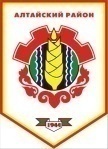 Российская ФедерацияРеспублика ХакасияАлтайский районСовет депутатов Аршановского сельсоветаРЕШЕНИЕ15.10.2015 г.             		         с. Аршаново	                                  № 8Об избрании секретарявторой сессии третьего созываСовета депутатов Аршановского сельсоветаАлтайского района Республики Хакасия       В соответствии со статьей 29 Устава  муниципального образования Аршановский сельсовет Совет депутатов Аршановского сельсовета Алтайского района Республики Хакасия,РЕШИЛ:        Избрать секретарём второй сессии Совета депутатов Аршановского сельсовета Алтайского района Республики Хакасия третьего созыва Бочегурову Евгению Александровну, депутата четырехмандатного избирательного округа № 3.И.о.Главы Аршановского сельсовета	                                       О.В. НарылковаАлтайского района Республики Хакасия